TABELLA 1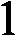 La tabella 1 contiene i procedimenti amministrativi che siconcludono con un provvedimento finale, i cui termini sonodiscrezionalmente fissati dall’Amministrazione comunaleCORPO DI POLIZIA MUNICIPALE
Tabella 1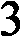 (*) Il temine viene fissato in 120 giorni a motivo della complessità ed onerosità dell’organizzazione gestione del test e delle prove di concorso, derivanti dalla numerosità dei partecipanti, dalla tipologia delle prove e dal rispetto delle modalità di convocazione dei candidati fissate dal Regolamento Organico del Personale nonché, nei concorsi per titoli, dall’attività di valutazione di questi ultimi.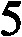 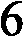 Nei procedimenti sopraindicati non è incluso il procedimento “cancellazione anagrafica per irreperibilità” il cui termine è stabilito in 365 giorni decorrenti dalla data del primo accertamento effettuato dal Corpo di Polizia Municipale, in quanto la fissazione di un termine adeguatamente lungo corrisponde alla tutela del cancellando.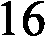 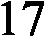 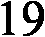 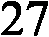 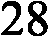 ANAGRAFE SERVIZI DEMOGRAFICI
tabella 1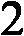 ANAGRAFE SERVIZI DEMOGRAFICI
tabella 1ANAGRAFE SERVIZI DEMOGRAFICI
tabella 1ANAGRAFE SERVIZI DEMOGRAFICI
tabella 1PROCEDIMENTOTERMINE
(N. GG.)NOTEAutorizzazione di occupazione suolo pubblico durante la campagna elettorale o referendaria:- per raccolta firme- per propaganda elettorale- per avvenimenti e manifestazioni di carattere politico15
15
45Il termine decorre dalla data di ricevimento della richiestaPROCEDIMENTOTERMINENOTEAutorizzazione per la circolazione e sosta di veicoli5Il	termine	decorre	dala	servizio	di	persone	invalide	(contrassegnoinvalidi)ricevimento della domandaAutorizzazione	all'installazione	di	mezzi	di10Il	termine	decorre	dalpubblicità temporaneaRilascio del nulla osta della ProvinciaAutorizzazione per pubblicità fonica10Il	termine	decorre	dalricevimento della domandaAutorizzazione di occupazione di suolo pubblico:- per trasloco10Il	termine	decorre	dal- per raccolta firme (eccetto il periodo elettorale)10ricevimento della domanda- per piccole manutenzioni10- per deposito di materiali10- per avvenimenti e manifestazioni di carattere30Il	termine	decorre	dalsociale,	culturale,	religioso,	sportivo,	politico,assistenziale, ricreativoricevimento della domanda-	per avvenimenti e manifestazioni di carattere30Il	termine	decorre	dalsociale, culturale, religioso, sportivo, politico, assistenziale, ricreativo, con musicaricevimento della domandaConcessione occupazione temporanea suolo30Il termine decorre dalla data dipubblico per gli esecizi pubblici e le attivitàricevimento della domanda ed ècommerciali (tavolini, arredi vari)comprensivo	di	eventualoipareri	interni
all’Amministrazione.Concessione	occupazione	suolo	per	spettacoliPer il rilascio della concessioneviaggianti:o	per	la	comunicazione	del- luna park30collocamento	in	graduatoria.- attrazioni isolate o circhi30Decorrenti dal termine ultimo
per	la	presentazione	delleSERVIZIO PERSONALE
tabella 1SERVIZIO PERSONALE
tabella 1SERVIZIO PERSONALE
tabella 1SERVIZIO PERSONALE
tabella 1PROCEDIMENTOTERMINE
(N. 66.)NOTEConcorso pubblico e adempimenti per assunzioni e cessazioni120 *Il termine decorre dalla data di svolgimento della prima prova di concorso o dall’eventuale test preselettivo;In caso di concorso pubblico per titoli il termine decorre dalla data di scadenza dei termini di presentazione delle domande di ammissione al concorsoProcedure di	progressione verticale previste dal90Il termine decorre dalla data diNuovo Ordinamento Professionalesvolgimento della prima prova.SERVIZIO SERVIZI DEMOGRAFICI E DECENTRAMENTO
tabella 1SERVIZIO SERVIZI DEMOGRAFICI E DECENTRAMENTO
tabella 1SERVIZIO SERVIZI DEMOGRAFICI E DECENTRAMENTO
tabella 1SERVIZIO SERVIZI DEMOGRAFICI E DECENTRAMENTO
tabella 1PROCEDIMENTOTERMINE
(N. 66.)NOTEAssunzione riconoscimento paterno successivo a quello materno di minorenni5Entro tale termine si trasmette al Tribunale per i Minorenni la documentazione necessaria per l'attribuzione del cognome al minore riconosciutoPratiche di adozione: trascrizione provvedimento del Tribunale per i Minorenni30Il	termine	decorre	dalricevimento del provvedimento di adozioneTrascrizione atti di stato civile in generale30Il	termine	decorre	dalricevimento dell'attoCorrezione errori materiali di scrittura ex art. 98 D.P.R. 396/200030Il termine decorre dal giorno in cui è stato riscontrato o segnalato da terzi l'erroreTrascrizione decreti	di cambiamento di nomi ocognomi30Il	termine	decorre	dallaricezione degli stessiFormazione atti di morte:- residenti nel Comune5Il	termine	decorre	dallaricezione	delle	verifiche	didecesso,	salvo	il	dispostodell'art. 72 D.P.R. 396/2000'- residenti fuori Comune5Nel termine non sono compresi i giorni necessari a reperire i dati anagrafici del defunto presso il relativo Comune di residenzaCambio di abitazione50Il termine decorre dalla data di ricevimento della relativa richiestaRettifica dati anagrafici30Il termine decorre dalla data di ricevimento della relativa richiestaSERVIZIO SERVIZI DEMOGRAFICI E DECENTRAMENTO
tabella 1SERVIZIO SERVIZI DEMOGRAFICI E DECENTRAMENTO
tabella 1SERVIZIO SERVIZI DEMOGRAFICI E DECENTRAMENTO
tabella 1SERVIZIO SERVIZI DEMOGRAFICI E DECENTRAMENTO
tabella 1PROCEDIMENTOTERMINENOTECancellazione	anagrafica	per	irreperibilità	al60Il termine decorre dalla data delcensimentoprimo accertamento effettuato
dal	Corpo di Polizia Municipale(circolare	ISTAT	n.	15	del10.07.2001)Attestazione	di	regolarità	del	soggiorno	per	i5Per i nuovi iscritti in anagrafe:cittadini dell’Unione europeaentro 5 giorni dalla conclusione positiva del procedimento di iscrizione anagrafica5Per	i	cittadini	comunitari	concarta	di	soggiorno	scaduta	osenza	carta	di	soggiorno	giàiscritti in anagrafe: entro 5 giorni dalla data di ricevimento della richiesta, a seguito di verifica con esito positivo della documentazione attestante la regolarità del soggiornoSERVIZIO RAGIONERIA
tabella 1SERVIZIO RAGIONERIA
tabella 1SERVIZIO RAGIONERIA
tabella 1SERVIZIO RAGIONERIA
tabella 1PROCEDIMENTOTERMINE
NOTECessione di creditoRimborso di depositi cauzionali diversiRimborso di somme erroneamente versate60
6060Il	termine	decorre	dallaavvenuta notifica della cessione di creditoSu istanza di parte, il termine decorre dalla data di presentazione dell’istanza.Su istanza di parte. Il termine decorre dalla data di presentazione dell’istanzaSERVIZIO TRIBUTI
tabella 1SERVIZIO TRIBUTI
tabella 1SERVIZIO TRIBUTI
tabella 1SERVIZIO TRIBUTI
tabella 1PROCEDIMENTOTERMINE
(N. GG.)NOTECANONE PER L’OCCUPAZIONE DI SPAZI EDAREE PUBBLICHEProvvedimenti di rimborso di somme versate e non90Il termine decorre dalla data didovutepresentazione dell’istanzaAgevolazioni tariffa rifiuti. Valutazione richieste di90Il termine decorre dalla data diagevolazione e, in caso di sussistenza dei requisiti, trasmissione dati a Equitalia S.P.A. per l’applicazione della riduzione tariffariaricevimento della richiesta.SERVIZIO ATTIVITÀ SOCIALI
tabella 1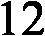 SERVIZIO ATTIVITÀ SOCIALI
tabella 1SERVIZIO ATTIVITÀ SOCIALI
tabella 1SERVIZIO ATTIVITÀ SOCIALI
tabella 1PROCEDIMENTOTERMINE
(N• 66)NOTEAccoglienza presso i Centri diurni per anziani90Il	termine	decorre	dalla	data	diricevimento	della	richiesta	delservizio all'accoglimento della domanda con esito positivo ovvero all’inserimento in lista d'attesa.SERVIZIO BIBLIOTECA E ARCHIVIO STORICO
tabella 1SERVIZIO BIBLIOTECA E ARCHIVIO STORICO
tabella 1SERVIZIO BIBLIOTECA E ARCHIVIO STORICO
tabella 1SERVIZIO BIBLIOTECA E ARCHIVIO STORICO
tabella 1PROCEDIMENTOTERMINENOTE(N. 66.)Autorizzazione	per	esposizione	materiale60Il	termine	decorre	dalbibliografico o archivisticoricevimento della richiesta e,
per i documenti soggetti alla L.1089/1939 e alla L.P. 11/1992,
non	comprende	il	temponecessario	per	l'espressione
del parere esterno da parte dell'Amministrazione competenteConcessione utilizzo spazi assegnati15Il	termine	decorre	dalricevimento della richiestaSERVIZIO SERVIZI ALL'INFANZIA ISTRUZIONE E SPORT
tabella 1SERVIZIO SERVIZI ALL'INFANZIA ISTRUZIONE E SPORT
tabella 1SERVIZIO SERVIZI ALL'INFANZIA ISTRUZIONE E SPORT
tabella 1SERVIZIO SERVIZI ALL'INFANZIA ISTRUZIONE E SPORT
tabella 1PROCEDIMENTOTERMINE
(N. GG.)NOTEFormazione graduatoria di	ammissione e	primaassegnazione del posto dell’Asilo Nido Comunali gestione dell’Asilo Nido Comunale25Il termine decorre dalla data di scadenza per la presentazione delle domandeAmmissione al soggiorno estivo diurno per i bambini dellaImmediatoIl termine decorre dal giornoscuola dell’infanzia, primaria e secondaria di  primo gradodella presentazione delle domande.Gestione dei servizi di Pre e Post scuola materna ed elementare; dopo scuola integrato e15Il termine decorre dalla data scuolabusDella determina dirigenzialeGestione buoni pasto della mensa scolasticaImmediatoIl termine decorre dal giornodella presentazione delle domande.SERVIZIO SERVIZI ALL'INFANZIA ISTRUZIONE E SPORT
tabella 1SERVIZIO SERVIZI ALL'INFANZIA ISTRUZIONE E SPORT
tabella 1SERVIZIO SERVIZI ALL'INFANZIA ISTRUZIONE E SPORT
tabella 1SERVIZIO SERVIZI ALL'INFANZIA ISTRUZIONE E SPORT
tabella 1PROCEDIMENTOTERMINE
NOTEgestione su impianti sportivi di proprietà comunale60Il termine decorre dalla data di comunicazione del soggetto gestore della volontà di effettuare l’intervento.SERVIZIO CULTURA, TURISMO E POLITICHE 6IOVANILI
tabella 1SERVIZIO CULTURA, TURISMO E POLITICHE 6IOVANILI
tabella 1SERVIZIO CULTURA, TURISMO E POLITICHE 6IOVANILI
tabella 1SERVIZIO CULTURA, TURISMO E POLITICHE 6IOVANILI
tabella 1PROCEDIMENTOTERMINE
NOTEAssegnazione borse di studio comunali e regionali90Il termine decorre dalla data di scadenza del bando o in base ai termini stabiliti dalla RegioneSERVIZI FUNERARI
tabella 1SERVIZI FUNERARI
tabella 1SERVIZI FUNERARI
tabella 1SERVIZI FUNERARI
tabella 1PROCEDIMENTOTERMINENOTEConcessione di sepolture private ex novo:3 Termine decorre dal decesso- concessione90Il	termine	decorre	dalRinnovi di concessioni già in essere90Il	termine	decorre	dalricevimento della richiestaRimborsi per rinunce di sepolture private60Il termine decorre dall’approvazione del bilancio dipPrevisioneAutorizzazioni per posa lapidi60Il	termine	decorre	dalricevimento della richiestaAutorizzazioni ai trasporti fuori comune1Il	termine	decorre	dalricevimento della richiestaAutorizzazioni alla cremazione3Il	termine	decorre	dalricevimento della richiestaùAutorizzazione alla conservazione delle ceneri in3Il	termine	decorre	dalabitazionericevimento della richiestaAutorizzazione alla dispersione in natura delle3Il	termine	decorre	dalceneriricevimento della richiestaPermessi di seppellimento:- per decessi per cause naturali2Il termine decorre da quando sono trascorse 24 ore dalla morte- per decessi per cause violente2Il termine decorre dalla data di rilascio del nulla osta da parte dell'Autorità giudiziaria